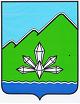 АДМИНИСТРАЦИЯ ДАЛЬНЕГОРСКОГО ГОРОДСКОГО ОКРУГА ПРИМОРСКОГО КРАЯПОСТАНОВЛЕНИЕ29 апреля 2016 год                           г. Дальнегорск                                    № 247-паО внесении изменений в постановление администрации Дальнегорского городского округа от 06.10.2014 № 849-па «О муниципальной программе «Защита населения и территории от чрезвычайных ситуаций, обеспечение пожарной безопасности и профилактика терроризма и экстремизма на территории Дальнегорского городского округа на 2015-2019 годы»В соответствии с Федеральным законом Российской Федерации от 06.10.2003 № 131-ФЗ «Об общих принципах организации местного самоуправления в Российской Федерации», Бюджетным кодексом Российской Федерации, руководствуясь Уставом Дальнегорского городского округа, администрация Дальнегорского городского округаПОСТАНОВЛЯЕТ:1. Внести изменения в приложения 6, 7, 10 к Муниципальной программе «Защита населения и территории от чрезвычайных ситуаций, обеспечение пожарной безопасности и профилактика терроризма и экстремизма на территории Дальнегорского городского округа на 2015-2019 годы», утвержденной  постановлением администрации Дальнегорского городского округа от 06.10.2014 № 849-па «О муниципальной программе (в редакции постановления администрации Дальнегорского городского округа от 17.03.2016 № 124-па), изложив их в новой редакции (прилагается).	2. Настоящее постановление подлежит размещению на официальном сайте Дальнегорского городского округа.3. Приложения 6, 7, 10 к Муниципальной программе «О муниципальной программе «Защита населения и территории от чрезвычайных ситуаций, обеспечение пожарной безопасности и профилактика терроризма и экстремизма на территории Дальнегорского городского округа на 2015-2019 годы», утвержденной  постановлением администрации Дальнегорского городского округа от 17.03.2016 № 124-па считать утратившими силу.4. Контроль за исполнением настоящего постановления возложить на  начальника отдела по делам ГОиЧС и мобилизационной работе администрации Дальнегорского городского округа Е.Е. Заболотскую.Глава Дальнегорского городского округа								      	   И.В. Сахута 